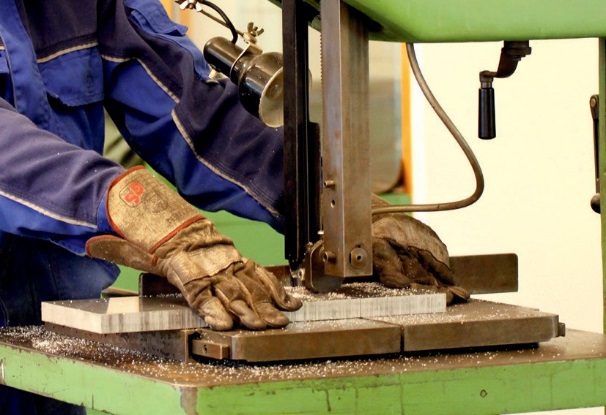 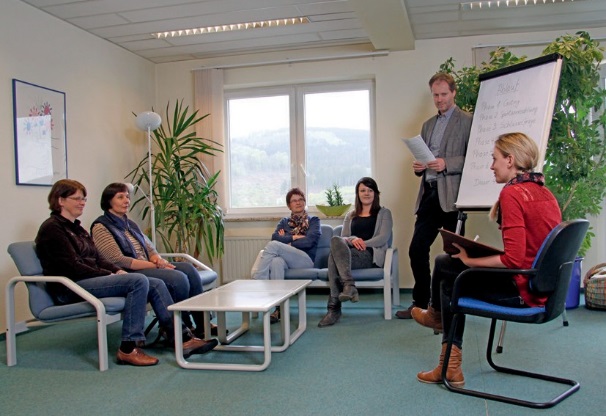 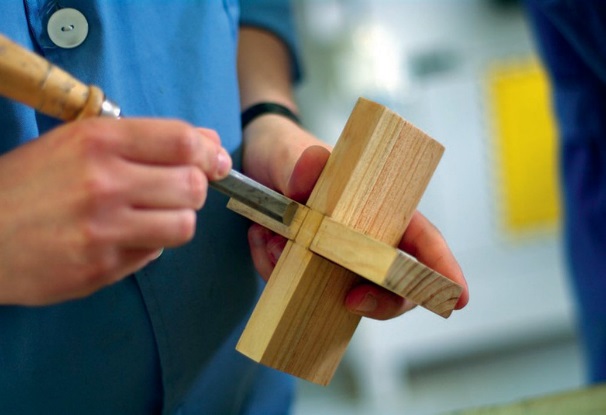 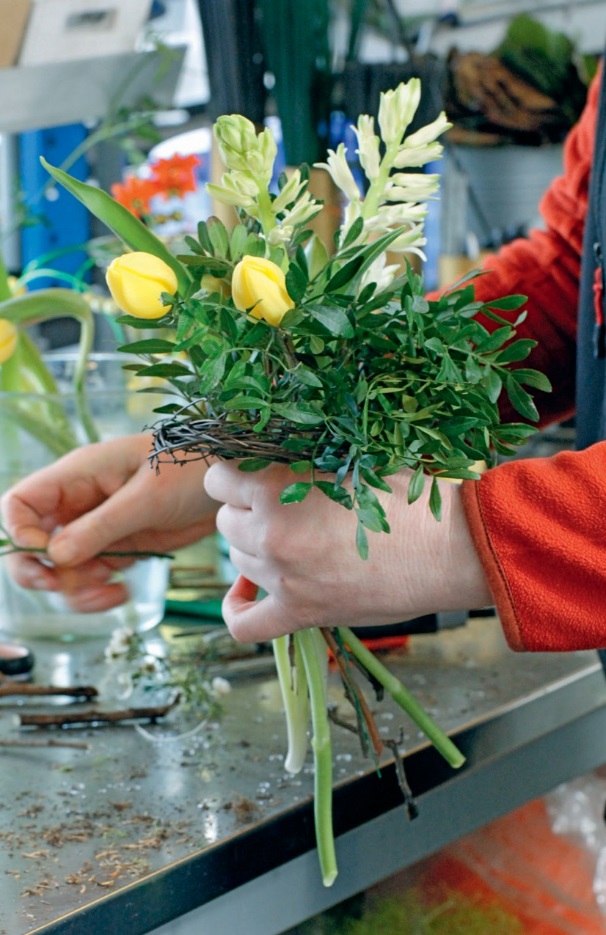 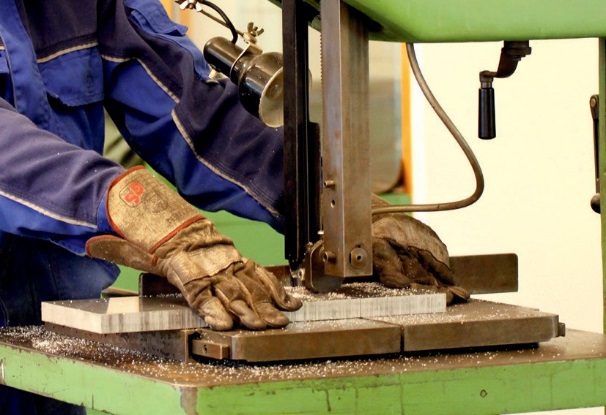 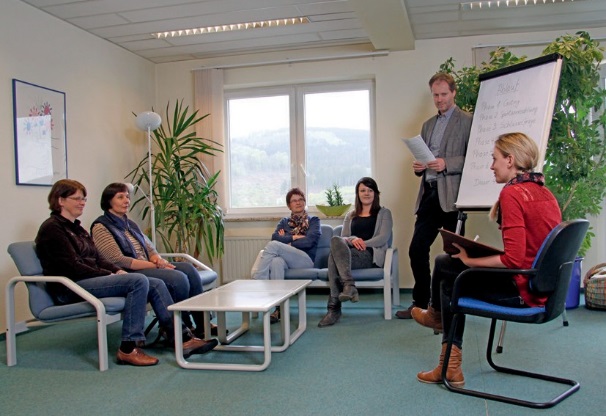 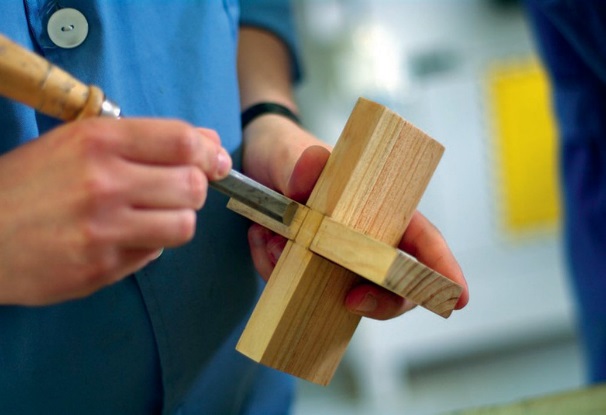 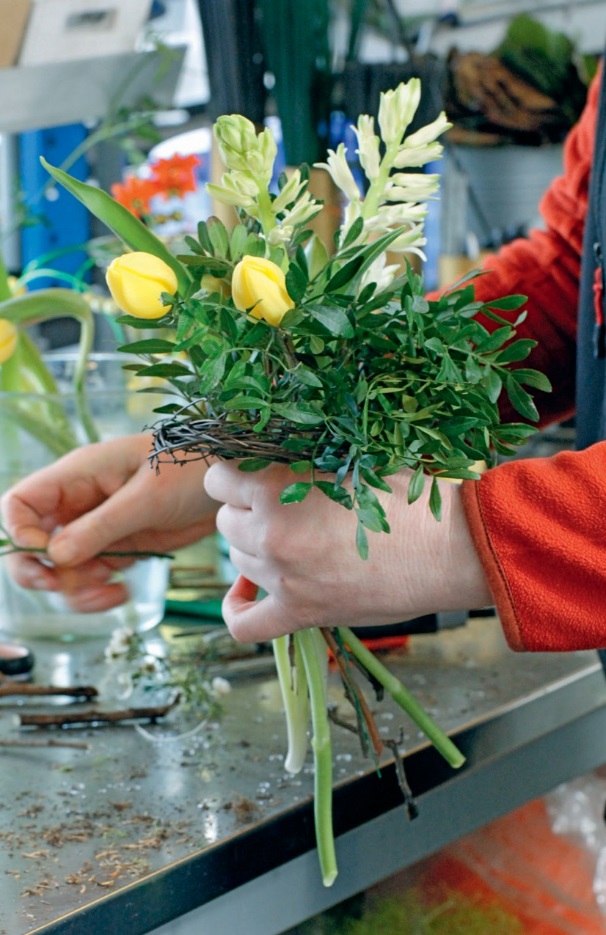 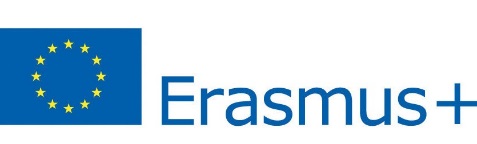 INDIVERSO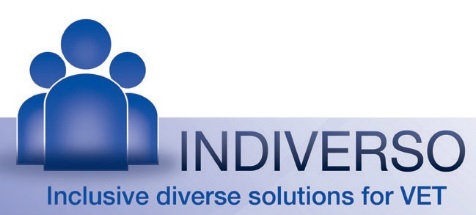 Kaasavad lahendused kutseõppesErivajadustega inimeste nõustamine ja toetamine kutsehariduse omandamiselPraktiline töövahend õppija toimetuleku hindamiseks koos soovitustega toetamiseks õppetöös, praktikal ja tööelus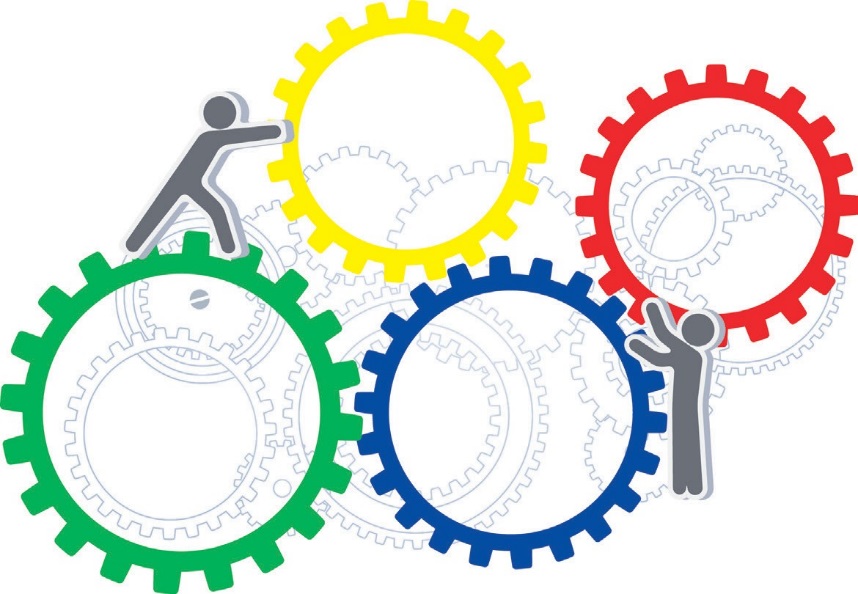 Koostatud Erasmus+ rahvusvahelise    koostööprojekti INDIVERSO raames.www.indiverso-erasmus.eu 1Toimetaja:	„INDIVERSO“ projektimeeskondProjekti juhtimine:	Josefsheim gGmbH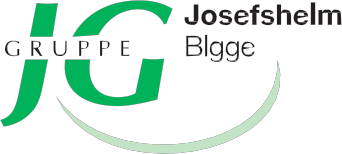 Heinrich-Sommer-Straße 1359939 OlsbergSaksamaaKoduleht: www.josefsheim-bigge.deProjekti partnerid:	Fundação AFID Diferença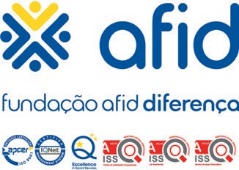 Rua Quinta do Paraiso, Alto do Moinho2610-316 AmadoraPortugal 	Koduleht: www.fund-afid.org.ptAstangu Kutserehabilitatsiooni Keskus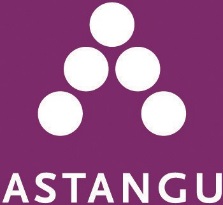 Astangu 27, TallinnEestiKoduleht: www.astangu.ee Berufsbildungswerk Waldwinkel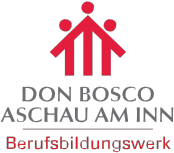 Waldwinkler Straße 184544 Aschau am InnSaksamaaKoduleht: www.bbw-waldwinkel.deBundesverband der Angehörigen psychisch Kranker e. V.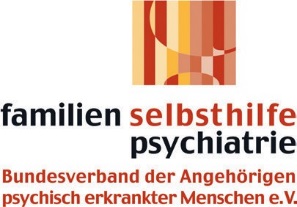 Oppelner Straße 13053119 BonnSaksamaa 	Koduleht: www.psychiatrie.de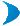 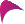 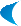 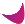 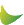 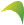 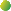 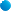 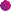 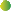 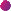 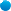 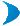 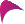 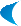 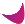 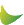 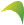 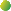 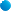 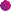 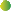 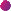 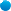 The Cedar Foundation31 Ulsterville Avenue Belfast BT9 7AS Põhja-IirimaaKoduleht: www.cedar-foundation.org	Centro Studi Opera Don Calabria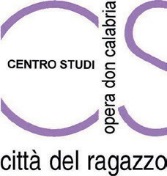 Viale Don Calabria 1344124 FerraraItaaliaKoduleht: www.centrostudi-odc.itFUNDACIÓN INTRAS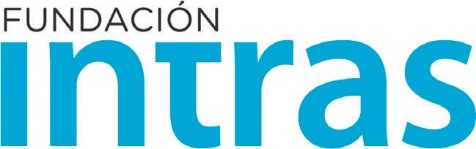 Calle de Santa Lucia 1947005 Valladolid 	                                HispaaniaKoduleht: www.intras.es                                         	                      Stichting Werkenrode 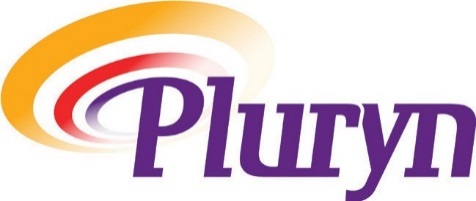                                          	               Arbeidsintegratie                                         	           Kerkenbos 1003                                                                            6503 GJ Nijmegen                                                             HollandVee                                                                              Koduleht: www.reacollegenederland.nl / 			 www.pluryn.nl      Tõe              Tõenduspõhisuse tugi:        	    Universität Kassel 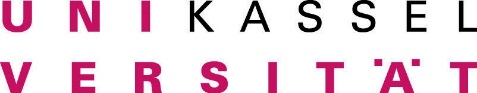                                                                 Institut für Sozialwesen                                                                                 Mönchebergstraße 19                                                                 34109 Kassel                                                                       Saksamaa                                                                             Koduleht: www.uni-kassel.de                            Projekti hindamine:	                 Mariaberger Ausbildung und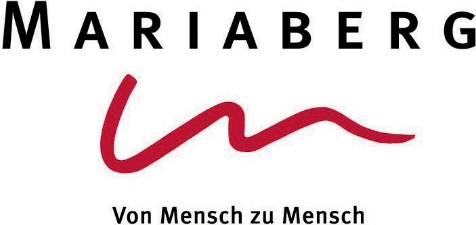                                                                                      Service gGmbH                                                                               Unterer Torackerweg 8                                                                         72501 Gammertingen                                                                        SaksamaaKontakt küsimuste korral projekti kohta: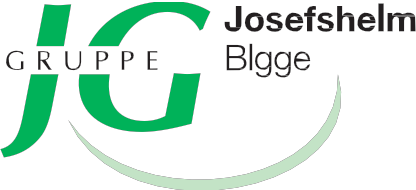 Martin Künemund Josefsheim gGmbH Heinrich-Sommer-Straße 1359939 OlsbergGermanyE-post: m.kuenemund@josefsheim-bigge.deKoduleht: www.josefsheim-bigge.deKuupäev: August 2017Käesolev töövahend on koostatud rahvusvahelise Erasmus+ koostööprojekti INDIVERSO raames.Projekti koduleht: www.indiverso-erasmus.euTöövahendi “Praktiline töövahend õppija toimetuleku hindamiseks koos soovitustega tema toetamiseks õppetöös, praktikal ja tööelus” on välja arendanud projektipartner Saksamaalt: Josefsheim gGmbHTöövahend on üks osa kaasamist toetavast lähenemisest, mis koosneb 7 erinevast töövahendistKäesolev metoodiline materjal on mõeldud avalikuks kasutamiseks kõigile erivajadusega õppijatega tegelevatele organisatsioonidele. Seda on võimalik kasutada moodulite kaupa või erinevaid mooduleid omavahel kombineerides lähtudes oma eesmärkidest, huvidest ja vajadustestINDIVERSO projekti elluviimist kaasrahastas Euroopa Liidu programm “Erasmus+”.Praktiline töövahend õppija toimetuleku hindamiseks koos soovitustega tema toetamiseks õppetöös, praktikal ja tööelus1. SihtgruppPraktilise töövahendi kasutajateks on õpetajad, töölerakendumise spetsialistid, juhtumikorraldajad, tööandjad ja teised spetsialistid, kes on seotud kutseõppe protsessiga ning hariduslike erivajadustega noorte tööturule  integreerimisega. Töövahendi kasutamise protsessis on aktiivselt kaasatud õppija ise.2. EesmärgidKäesolevad kutseõppe ja töölesaamise protsessi toetamiseks mõeldud praktilised juhised pakuvad spetsialistidele nõuandeid, kuidas toetada haridusliku erivajadusega noori kutseõppe lõpetamisel ja tööturule siirdumisel, võttes arvesse individuaalseid eripärasid. Lisaks loovad need struktuuri, kuidasvestelda õppijaga teemadel, mis aitavad tal iseennast paremini tundma õppida ja oma vajadusi väljendada.3. TöövahendSelle töövahendi kasutamise eelduseks on individuaalne lähenemine ja avatud ning toetav suhtumine töökeskkonnas. Tööleht on välja töötatud, et tuua tähelepanu inimese töökäitumisele, vaimsele tasakaalule, suhtlusoskustele ja teistele praktilistele oskustele. Töölehte saab haridusliku erivajadusega noor täita koostöös tugispetsialistiga, pannes kirja enda jaoks olulised toetuse valdkonnad ning soovitused, kuidas toetada ja julgustada.Tööleht aitab nii tugispetsialistil kui tööandjal noort paremini mõista ning läbi soovituste pakkuda asjakohaseid tingimusi ja tuge. Tööleht ei ole hindamisvahend, vaid igapäevast praktilist tööd toetav vahend. Selle idee tugineb põhimõttel, et haridusliku erivajadusega noor on iseenda suurim ekspert,kes teab, milline tugi talle vajalik on.Lisaks võib kasulik olla rääkida noore sotsiaalvõrgustikuga: vanemad, sõbrad, usaldusisik jm lähedalseisvad isikud, kes omavad tõenäoliselt täiendavat teavet noore võimete ja vajaduste kohta. Samuti oskavad nad kirjeldada tema käitumist lähedaste seas ja argielus.Tugispetsialistid võivad töölehti kasutada nii õppimise protsessi tõhustamiseks kui tööandja toetamiseks, et soovitada ettevõttele konkreetseid julgustamise ja toetamise samme. Oluline on aidata neid ka praktikas ellu rakendada.On oluline mõista ja arvestada, et paljudel juhtudel ei ole haridusliku erivajadusega noored suutelised oma käitumist väga palju kohandama. Seetõttu on sobivaks lahenduseks kohandada välist keskkonda konkreetse inimese või inimeste grupi soovidele ja vajadustele sobivaks.Töölehtede põhjal on võimalik olemasolevad oskused ja tugevused ning arengukohad kaardistada.Hindamine toimub oskuste põhiselt – kuivõrd inimene konkreetse oskusega toime tuleb.0 = ei ole probleemi, 1 = kerge probleem, 2 = mõõdukas probleem , 3 = raske probleem.Pärast oskuste hindamist on oluline kirjeldada soovitusi, kuidas inimest julgustada ja toetada või välist keskkonda kohandada. Soovitused peab välja tooma eelkõige inimene ise, vajadusel spetsialisti abiga.Töölehed on koostatud erinevate oskuste põhiselt, püüdes välja valida oskused, mis on haridusliku erivajadusega noorte jaoks eriti olulised kutsehariduse omandamiseks ja tööturul edukalt hakkama saamiseks. Nii oskuseid kui soovitusi toetamiseks tuleb täiendada inimesepõhiselt, kellega koostöölehte koostatakse.Töölehe täitmine võtab aega umbes 1 tund.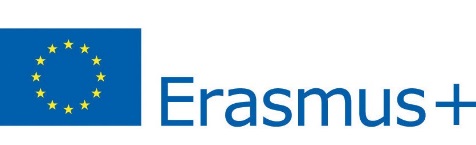 Töövahendi väljatöötaja on Josefsheim gGmbH Saksamaal. Küsimuste korral võib nendega ühendust võtta materjali alguses oleval kontaktil.Projekti on rahaliselt toetanud Euroopa Komisjon.Publikatsiooni sisu peegeldab autori seisukohti ja Euroopa Komisjon ei ole vastutav selles sisalduva informatsiooni kasutamise eest.Töövahend 1:Täiendavad sekkumised erivajadusega õppijateleMoodul 1: Isikukeskne lähenemine tegevuskava koostamiselTöövahend 1:Täiendavad sekkumised erivajadusega õppijateleMoodul 2: Psühhomotoorne lähenemine - sotsiaalsete oskuste arendamine läbi liikumis- ja meeskonnamängudeTöövahend 1:Täiendavad sekkumised erivajadusega õppijateleMoodul 3: Sotsiaalsete oskuste arendamine läbi loovtegevuste Töövahend 1:Täiendavad sekkumised erivajadusega õppijateleMoodul 4: KogemusnõustamineTöövahend 2:Info ja koolitused pedagoogilisele personalileMoodul 1: Erivajaduste alase teadlikkuse tõstmineTöövahend 2:Info ja koolitused pedagoogilisele personalileMoodul 2: Praktiline töövahend õppija toimetuleku hindamiseks koos soovitustega tema toetamiseks õppetöös, praktikal ja tööelusTöövahend 2:Info ja koolitused pedagoogilisele personalileMoodul 3: Personali enesehindamisoskuste arendamineTöövahend 3:Väljaõpe ja töölerakendumine läbi coachinguMetoodiline abimaterjal kutsealase ettevalmistuse korraldamiseks läbi coachingu Töövahend 4:Supervisioon ja kovisioonMoodul 1: SupervisioonTöövahend 4:Supervisioon ja kovisioonMoodul 2: Kovisioon  - praktiline juhendmaterjal kolleegidevahelise nõustamise korraldamiseksTöövahend 4:Supervisioon ja kovisioonMoodul 3: Kovisiooni moderaatorite koolitusmaterjalTöövahend 5:Juhised kriisi ennetamiseks ja kriisiolukordades käitumiseksMoodul 1: Kriisi ennetamineTöövahend 5:Juhised kriisi ennetamiseks ja kriisiolukordades käitumiseksMoodul 2: Kriisi märkamineTöövahend 5:Juhised kriisi ennetamiseks ja kriisiolukordades käitumiseksMoodul 3: Kriisiga toimetuleku strateegiadTöövahend  6:Koostöö tööandjategaMoodul 1: Tööandjate koolituspäeva korraldamineTöövahend  6:Koostöö tööandjategaMoodul 2: Tööandjate nõustamine ja toetamineTöövahend 7:VõrgustikutööJuhised piirkondliku koostöövõrgustiku loomiseks erinevate asutuste ja osapoolte vahelTööleht ja praktilised juhised õppimise, praktikate ja töö kohtaTööleht on individuaalne.Tööleht ja praktilised juhised õppimise, praktikate ja töö kohtaTööleht on individuaalne.Tööleht ja praktilised juhised õppimise, praktikate ja töö kohtaTööleht on individuaalne.Tööleht ja praktilised juhised õppimise, praktikate ja töö kohtaTööleht on individuaalne.Tööleht ja praktilised juhised õppimise, praktikate ja töö kohtaTööleht on individuaalne.Tööleht ja praktilised juhised õppimise, praktikate ja töö kohtaTööleht on individuaalne.Oskuse skaalaOskuse skaalaOskuse skaalaOskuse skaala0 Ei ole probleemi
1 Kerge probleem0 Ei ole probleemi
1 Kerge probleem2 Mõõdukas probleem
3 Raske probleem2 Mõõdukas probleem
3 Raske probleemOskused0123Soovitused, kuidas julgustada ja toetadaTöökäitumineTööülesandele keskendumineVähendada segavaid faktoreid nii palju, kui võimalik; võib olla vajalik, et tööd tehakse regulaarse järelevalve all ja pidevalt suunatesTöötamine usaldusväärselt ja iseseisvalt, kui on antud selged ülesandedTagada asjakohased ressursid (nt. Tööprotsessi kirjeldavad kaardid, ettevõtte tundmaõppimine …), mis sobivad inimese vajadustegaArusaam, kui pikk on tööpäev ning oma tööaja targalt planeerimineÜlesannete jaotamine osadeks (ajaühikuteks) ja struktureerimine; kontrollimine, et tööjuhised poleks liialt keerukadKella- ja tähtaegadest kinni pidamineTutvustada ajajuhtimise meetodeid (nt puhver- ehk varuaeg); jagada kirjalikus vormis ja selgelt vormistatuna ajakavad ja ruumide plaanidPrioriteetide seadmine, olulise eristamine ebaolulisest, tööde õigel ajal valmis saamineTööülesannete prioriteetsusest rääkimine ja tugi nende paika määramisel; töövoogude kirjalikult ja selgesõnaliselt määratlemineKõrge motivatsiooni väljanäitamine ja säilitamineSaavutuste tunnustamine; spetsiaalsete ülesannete andmine, mis oleksid töötaja jaoks huvitavad või oleksid seotud tema huvialadegaOskuse skaalaOskuse skaalaOskuse skaalaOskuse skaala0 Ei ole probleemi
1 Kerge probleem0 Ei ole probleemi
1 Kerge probleem2 Mõõdukas probleem
3 Raske probleem2 Mõõdukas probleem
3 Raske probleemOskused0123Soovitused, kuidas julgustada ja toetadaVaimne tasakaalVaimne ja füüsiline võime antud tööülesannetega pikas perspektiivis toime tulla (nende igapäevaselt korduvast vormist hoolimata)Vaimse ja füüsilise stabiilsuse toetamine erinevate sportimistegevuste kaudu; toetav psühholoogi, töölerakendumise spetsialisti või muu spetsialisti teenus töötamise vajalikkuse ja olulisuse lahtimõttestamiseksOma võimetesse uskuminePositiivse tagasiside andmine, võimetekohaste ülesannete andmine (järk-järguline üleminek keerulisemateks)Tehtud töö ja/või käitumise kohta antud tagasiside mõistmine (ka negatiivne tagasiside)Positiivse tagasiside andmine, rollimängud kriitika vastuvõtmiseks ja tagasiside andmiseksHirmudega toimetulekLisaaja andmine testide ajal ja/või mõne lähedase isiku juuresolekul; toetav psühholoogi teenus või valdkonnas pädeva coachi tugiOma piiride mõistmine ja abi küsimine, iseäranis stressirohketes olukordadesOma piiride väljaselgitamist toetavad harjutused, lõdvestusharjutuste kasutamine; abivahendite kasutamise lubamine (nt. nätsunärimine, stressipallid, rahustava muusikaga kõrvaklapid); luba minna stressiolekus ruumist väljaMuutustega või reeglist kõrvalekalletega toimetulekMuutustest varakult teada andmine; muutuste käigus toe pakkumineOskuse skaalaOskuse skaalaOskuse skaalaOskuse skaala0 Ei ole probleemi
1 Kerge probleem0 Ei ole probleemi
1 Kerge probleem2 Mõõdukas probleem
3 Raske probleem2 Mõõdukas probleem
3 Raske probleemOskused0123Soovitused, kuidas julgustada ja toetadaSuhtlusSuhtlemine töökeskkonda sobival moel Suhtlust ei tohiks peale suruda; pakkuge suhtlemiseks erinevaid abivahendeid, näiteks sümboleid, kaarte, žeste, arvuteid; harjutage suhtlemistSõnalistest ja mittesõnalistest signaalidest/märkustest ja/või sotsiaalsetest tavadest arusaamineValige lihtsad ja üheselt mõistetavad sõnad; ärge olge iroonilineOlukorrale kohaste emotsioonide välja näitamine (nt. kriitika peale mitte naeratamine)Lühikesed neljasilmavestlused tugispetsialistiga inimese potentsiaalsetest raskustest, mis tal tunnete väljendamise ja adekvaatse reageeringu leidmisega olla võivadKonfliktivaba koostöö teistegaLeida usaldusväärne isik, kes on kontaktisikuks; kolleegide teavitamine;Valige lihtsad ja üheselt mõistetavad sõnad: ärge olge irooniline ega tehke nalju, mis võivad tekitada vääriti mõistmisiKontakti loomine ja hoidmine, näiteks võõrastega vestlusesse astuminePuhkehetkedel grupi või kollektiivi ühistegevuste algatamineVestluse ajal silmkontakti hoidmineRollimängud selle harjutamiseks; muude alternatiivide läbiproovimine (nt aeg-ajalt silma vaatamine)Vestlusteemas püsimine ja vestluse üleval hoidmine Kõrvalekallete korral suunake jutt taas teemasse; kasutage rollimängeOskuse skaalaOskuse skaalaOskuse skaalaOskuse skaala0 Ei ole probleemi
1 Kerge probleem0 Ei ole probleemi
1 Kerge probleem2 Mõõdukas probleem
3 Raske probleem2 Mõõdukas probleem
3 Raske probleemOskused0123Soovitused, kuidas julgustada ja toetadaKonkreetsed oskused koolis, koolitusel või tööl käimiseksKonkreetsed oskused koolis, koolitusel või tööl käimiseksKonkreetsed oskused koolis, koolitusel või tööl käimiseksKonkreetsed oskused koolis, koolitusel või tööl käimiseksKonkreetsed oskused koolis, koolitusel või tööl käimiseksKonkreetsed oskused koolis, koolitusel või tööl käimiseksRuumitaju (kogu ruumi ja enda asukoha vaheline suhe)Hõlbustada praktilist õppimist, pakkudes selleks visuaalseid abivahendeidPeenmotoorsed oskusedHarjutada töötamist kiirelt ja ohutult ka väikeste esemetega; kasutada abivahendeid Võime keskenduda üksikasjadeleSimuleerida lühikesi töö perioodeVõime mäletada ammu toimunud sündmusi ja fakteKoguda kokku ja juhtida õppimisgruppe, näiteks eksamiks valmistumiseksVõime korralikult ja kaua aega huvi pakkuvatele asjadele või tegevustele keskendudaVähendada segavaid faktoreid; suurendada huvipakkuvatest valdkondadest arusaamist Olukorraga kohanemine ja vajadusel sekkumine, kui tekib näiteks müra või muul moel töötamist segav olukordKohandada võimalusel vaiksem ruum või abivahendid (nt kõrvaklapid); rahuliku ja viisaka eneseväljenduse õppimine